Pestovateľské odporúčaniaJarná pšenica je vhodná najmä do vlhších repárskych a úrodných zemiakárskych oblastí, kde môže výnosovo prekonávať aj ozimnej typy. V suchších kukuričných oblastiach je vhodná len na pozemky s dobrými vlhkostnými podmienkami.Vhodnosť jednotlivých predplodín je podobná ako u ozimnej pšenice. Najvhodnejšími predplodinami sú strukoviny, ďatelinoviny, olejniny, okopaniny a zeleniny, väčšinou sa jarná pšenica zaraďuje po neskoro zberaných predplodinách (cukrová repa, zemiaky, kukurica na siláž), v praxi však často aj po obilninách (ozimná pšenica). V takýchto prípadoch sa odporúča použiť strniskovú medziplodinu. Jarnú pšenicu je možné siať aj po vyzimovanej ozimnej pšenici, ak je včas zaoraná. Prísevky do zle prezimovanej ozimnej pšenice nemožno odporučiť vzhľadom na ťažkosti, ktoré vznikajú pri samotnom prisievaní a nevyrovnanom dozrievaní porastu.Základom spracovania pôdy pre jarnú pšenicu je dobrá jesenná orba (18-22 cm). To umožní jednoduché predsejbové spracovanie na jar, ktoré by malo dobre prevzdušniť pôdu a vytvoriť osivové lôžko v hĺbke 3-5 cm. Na ľahších pôdach je potrebné jarné práce vykonávať so zreteľom na zachovanie pôdnej vlhkosti, na ktorej nedostatok je jarná pšenica citlivá.Založenie porastu je zásadné pre pestovanie všetkých plodín, u jarnej pšenice to platí dvojnásobne. Ak ozimná pšenica má relatívne široké vhodné obdobie pre založenie porastu, pre jarnú pšenicu je zásadné, čo najskorší termín sejby.Skoré siatie zvyšuje pravdepodobnosť založenia dobrého a vyrovnaného porastu. Rastliny využijú chladné a vlhké obdobie začiatku jari k odnožovaniu a zakladaniu rastových vrcholov. V neskoršom období už vyššie teploty vedú k prechodu rastlín do steblovania a obmedzujú odnožovanie. Obvykle tiež býva toto obdobie suchšie a neskôr založené porasty sú menej výnosné. V oblastiach, kde je to možné teda odporúčame siatie jarných pšeníc už vo februári, akonáhle to podmienky dovolia. Jarná pšenica nie je príliš citlivá na tzv. "zamazanie" ako jarný jačmeň. Optimálne by mala byť jarná pšenica zasiata do konca marca.Výsevok volíme podľa časnosti siatiae a neodporúčame nižšiu ako 4 MKS/ ha. Pri neskorších výsevoch je nutné výsevok zvýšiť (nahrádza sa nedostatočná odnožovacia schopnosť neskoro siateho porastu). Okrem termínu a vhodného výsevku je pre založenie dobrého porastu nevyhnutné použitie kvalitných certifikovaných osív.Hnojenie jarnej pšenice je zvyčajne rozdelené na základnú (predsejbovú) a produkčnú (DC 25-30). Základné hnojenie fosforečnými a draselnými hnojivami je vhodné zaorať sa strniskové medziplodiny. Základná dávka je na rovnakej úrovni ako u ozimných pšeníc, kedy predpokladáme spotrebu fosforu 5 kg a draslíka 20 kg na tonu predpokladaného výnosu. Pomer živín by mal zodpovedať N:P:K - 1:1:1,5. Celková dávka dusíka je odporúčaná 80- 120 kg/ ha, pričom na základné hnojenie pripadá 1/ 2 až 1/ 3 z tejto dávky zvyšok na produkčné prihnojenie na začiatku stĺpkovania. Po dobrých predplodinách, kedy je možné dávky dusíka znížiť, je celá dávka aplikovaná pred sejbou. Podľa vývoja porastu je pri vysokom založení výnosových prvkov vhodné uvažovať o neskorom prihnojení N (15-30 kg/ ha) pred začiatkom metania, ktoré zabezpečí dosiahnutie kvalitatívnych parametrov obsahu bielkovín a lepku.Pre lepší príjem vody je vhodné porast po zasiatí povalcovať, najlepšie ryhovanými valcami. Zásadné pre úspešné pestovanie jarnej pšenice je vhodné použitie morforegulátoru. Porasty jarných pšeníc sú menej odnoživé a vo fáze 3- 4 listov možno využiť morforegulátory na podporu odnožovania. V intenzívnych podmienkach s dostatkom zrážok počas vegetácie je použitie morforegulátoru nevyhnutné. Použitie morforegulátorov na obmedzenie poliehania je vhodné na začiatku steblovania (DC 23-31) na báze CCC v dávke 0,7-2,0 l/ ha, prípadne neskôr (DC 37 možno až do 45) na báze Etephonu v dávke 0,5 -1,0 l/ ha. Záleží najmä na odrode, priebehu počasia, intenzite pestovania a stave porastu.Výsledky: 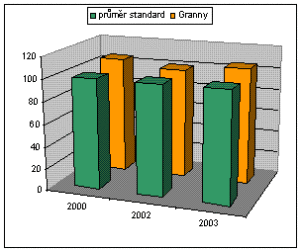 